ИНФОРМАЦИОННЫЙБЮЛЛЕТЕНЬ      «СБОРНИКНОРМАТИВНЫХ АКТОВРОДНИКОВСКОГО РАЙОНА»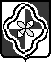 № 5/4 (350)20 мая  2019 г.- Родники – 2019 –ПОСТАНОВЛЕНИЕАдминистрации муниципального образования «Родниковский муниципальный район»Ивановской областиОт 08.05.2019 № 528О публикации извещения о проведении аукциона на право заключения договора аренды земельного участка, расположенного по адресу: Ивановская область, г. Родники, с. Пригородное, пр-д Вичугский, с разрешенным использованием «объекты гаражного назначения»На основании постановления администрации муниципального образования  «Родниковский муниципальный район» от 26.04.2019г. № 491 «О проведении аукциона на право заключения договора аренды земельного участка, расположенного по адресу: Ивановская область, Родниковский район, с. Пригородное, пр-д Вичугский, с  разрешенным использованием «объекты гаражного назначения», Протокола заседания Единой комиссии по рассмотрению вопросов, связанных с продажей и предоставлением земельных участков, находящихся в государственной собственности, расположенных на территории Родниковского района Ивановской области, от 19.04.2019г., руководствуясь ст. 39.11 Земельного Кодекса Российской Федерации,постановляю:1. Утвердить извещение о проведении аукциона на право заключения договора аренды земельного участка с кадастровым номером 37:15:030210:520, площадью 20 кв.м., с разрешенным использованием «объекты гаражного назначения», расположенного на землях категории «Земли населенных пунктов» по адресу: Ивановская область, Родниковский район, с. Пригородное, пр-д Вичугский (прилагается).2. Опубликовать настоящее постановление в информационном бюллетене «Сборник нормативных актов Родниковского района».3. Разместить извещение, утвержденное пунктом 1 настоящего постановления, на официальном сайте Российской Федерации для размещения информации о проведении торгов - www.torgi.gov.ru.Глава муниципального образования«Родниковский муниципальный район»				С.В. НосовИзвещение о проведении аукциона на право заключения договора аренды земельного участка, расположенного по адресу: Ивановская область, г. Родники, с. Пригородное, пр-д Вичугский, с разрешенным использованием  «объекты гаражного назначения»Форма № 1ЗАЯВКА НА УЧАСТИЕ В АУКЦИОНЕ«___»___________ 20____ г. От ____________________________________________________________________________________,(полное наименование юридического лица или фамилия, имя, отчество физического лица, подающего заявку)_____________________________________________________________________________________(Юридический адрес, реквизиты юридического лица)_____________________________________________________________________________________Адрес проживания, паспорт (серия, номер, кем и когда выдан) – для физического лицаименуемый далее Претендент,в лице ____________________________________________________________________________, (фамилия, имя, отчество, должность)действующего на основании __________________________________________________________, принимая решение об участии в аукционе на право заключения договора аренды находящегося в государственной собственности земельного участка с кадастровым номером 37:15:030210:520, площадью 20 кв.м., с разрешенным использованием «объекты гаражного назначения», расположенного на землях категории «Земли населенных пунктов», по адресу: Ивановская область, Родниковский район, с. Пригородное, пр-д Вичугский, обязуюсь:1) соблюдать условия аукциона, содержащиеся в информационном сообщении о проведении аукциона, размещенном на официальном сайте Российской Федерации от  _______________; 2) в случае признания победителем аукциона, заключить с Продавцом договор аренды земельного участка в течение  тридцати дней со дня направления мне проекта договора аренды земельного участка и уплатить Продавцу ежегодный размер арендной платы земельного участка, установленный по результатам аукциона.Адрес и банковские реквизиты Претендента: ___________________________________________________Подпись Претендента (его полномочного представителя)___________________________________________________М.П. «____» ___________ 201__Заявка принята Продавцом:час. ____ мин.____ « ____»___________ 201__ за № _______Подпись уполномоченного лица Продавца______________________________________Форма № 2ДОГОВОР                          аренды  земельного участка г. РодникиИвановской области						                     от   ______________На основании протокола о подведении итогов аукциона от ______________Муниципальное образование «Родниковский муниципальный район», действующее на основании Устава, принятого решением Совета муниципального образования «Родниковский муниципальный район» 4 созыва от 19 мая 2010 года № 20, зарегистрированного Управлением Министерства юстиции Российской Федерации по Центральному федеральному округу 17 июня 2010 года за № RU375 210002010001, в лице заместителя Главы администрации муниципального образования «Родниковский муниципальный район», председателя комитета по управлению имуществом администрации Родниковского муниципального района Беляниной Ларисы Владимировны, действующего на основании доверенности от 02.02.2017, удостоверенной нотариусом Родниковского нотариального округа Ивановской области Репкиной Татьяной Евгеньевной, зарегистрированной в реестре за № 1-150, именуемое в дальнейшем «Арендодатель», с одной стороны,и _________________________, проживающий(ая) по адресу: ___________________,  именуемый(ая) в дальнейшем «Арендатор», и именуемые в дальнейшем «Стороны», заключили настоящий договор (далее - Договор) о нижеследующем:Предмет Договора1.1.  Арендодатель  предоставляет,  а  Арендатор   принимает в аренду земельный участок из земель категории «Земли населенных пунктов»,   с кадастровым номером 37:15:030210:520с разрешенным использованием «объекты гаражного назначения»по адресу:  Ивановская область, Родниковский район, с. Пригородное, пр-д Вичугский (далее - Участок),в границах, сведения о которых содержатся в ЕГРН.1.2. На Участке имеются:  на Участке отсутствуют строения, сооружения, иные объекты капитального строительства.2. Срок Договора2.1. Срок аренды Участка устанавливается  с__________  на 10 (десять) лет.2.2. Правоотношения по настоящему договору возникают с момента его подписания Сторонами.2.3. Договор, заключенный на срок более одного года подлежит  государственной регистрации в   Управлении Федеральной службы государственной регистрации, кадастра и картографии  по Ивановской области.   3. Размер и условия внесения арендной платы3.1. Ежегодный размер арендной платы за Участок на период действия договора установлен протоколом от ______________и составляет ____________________ рублей. 3.2. В последующие годы Арендная плата вносится Арендатором для физических лиц - один раз в год не позднее 15 ноября текущего года путем перечисления указанной в п.3.1.суммы на счет   УФК   по Ивановской области (Комитет   по управлению  имуществом администрации Родниковского муниципального района), на р/счет № 40101810700000010001 в Отделении Иваново, БИК 042406001 – доходы, получаемые в виде арендной платы за земельные участки, государственная собственность на которые не разграничена и которые расположены в границах поселений, а также средствах от продажи права на заключение договоров аренды, указанных земельных участков. КБК 212 1 11 05013 05 0000 120. ОКТМО  24623452.3.3. Денежные средства в сумме 181,55 руб. (сто восемьдесят один рубль 55 копеек), оплаченные Покупателем Продавцу в качестве задатка, засчитываются в счет арендной платы Участка, указанной в п.3.1 за период с __________ по ____________.4. Права и обязанности Сторон4.1. Арендодатель имеет право:4.1.1. В судебном порядке требовать досрочного расторжения Договора, в случаях, предусмотренных действующим законодательством.4.1.2. На беспрепятственный доступ на территорию арендуемого земельного участка с целью его осмотра на предмет соблюдения условий Договора.4.1.3. На возмещение убытков, причиненных ухудшением качества Участка и экологической обстановки в результате хозяйственной деятельности арендатора, а также по иным основаниям, предусмотренным законодательством Российской Федерации.4.2. Арендодатель обязан:4.2.1. Выполнять в полном объеме все условия Договора.4.2.2. Передать Арендатору Участок по акту приема-передачи.4.2.3. Письменно в десятидневный срок уведомить Арендатора об изменении номеров счетов для перечисления арендной платы, указанных в п. 3.2.4.2.4. Своевременно производить перерасчет арендной платы и своевременно информировать об этом Арендатора.4.3. Арендатор имеет право:4.3.1. Использовать Участок на условиях, установленных Договором.4.3.2. В соответствии с действующим законодательством сдавать Участок в субаренду, а также передавать свои права и обязанности по договору третьим лицам.4.4. Арендатор обязан:4.4.1. Выполнять в полном объеме все условия Договора.4.4.2. Использовать Участок в соответствии с целевым назначением и разрешенным использованием.4.4.3. Уплачивать в размере и на условиях, установленных Договором, арендную плату.4.4.4. Обеспечить Арендодателю (его законным представителям), представителям органов государственного земельного контроля доступ на Участок по их требованию.4.4.5. Письменно сообщить Арендодателю не позднее, чем за 3 (три) месяца о предстоящем освобождении Участка как в связи с окончанием срока действия Договора, так и при досрочном его освобождении.4.4.6. Не допускать действий, приводящих к ухудшению экологической обстановки на арендуемом земельном участке и прилегающих к нему территориях, а также выполнять работы по благоустройству территории.4.4.7. Письменно в десятидневный срок уведомить Арендодателя об изменении своих реквизитов.4.5. Арендодатель и Арендатор имеют иные права и несут иные обязанности, установленные законодательством Российской Федерации.5. Ответственность Сторон5.1. За нарушение условий Договора Стороны несут ответственность, предусмотренную законодательством Российской Федерации.5.2. За нарушение срока внесения арендной платы по Договору Арендатор выплачивает Арендодателю пени в размере 1/300 Ключевой ставки,  установленной Банком России, от суммы задолженности по арендной плате. Пени начисляются за каждый календарный день просрочки исполнения обязанности по уплате арендной платы, начиная со дня, следующего за установленным в соответствии с п.3.2 Договора сроком уплаты.5.3. Ответственность Сторон за нарушение обязательств по Договору, вызванных действием обстоятельств непреодолимой силы, регулируется законодательством Российской Федерации.6. Изменение, расторжение и прекращение Договора6.1. Все изменения и (или) дополнения к Договору оформляются Сторонами в письменной форме.6.2. Основаниями для досрочного расторжения Договора аренды в случаях нарушения Земельного законодательства являются:-  использование земель не по целевому назначению, а также способами, приводящими к  снижению плодородия почв;-  систематическая задержка арендной платы;-  загрязнение земель химическими веществами, производственными отходами, сточными водами;-  захламление земель и другие нарушения, установленные действующим законодательством;-  необходимость земельного участка для государственных и муниципальных нужд.  6.3. Договор может быть расторгнут по требованию Арендодателя по решению суда на основании и в порядке, установленном действующим законодательством.6.4. При прекращении Договора Арендатор обязан вернуть Арендодателю Участок в надлежащем состоянии.7. Рассмотрение и урегулирование споров7.1. Все споры между Сторонами, возникающие по Договору, разрешаются в соответствии с законодательством Российской Федерации.8. Особые условия Договора8.1. Договор субаренды земельного участка, а также Договор передачи Арендатором своих прав и обязанностей по Договору подлежат государственной регистрации в Управлении Федеральной службы государственной регистрации, кадастра и картографии  по Ивановской области и направляются Арендодателю   для последующего учета.       8.2. Срок действия договора субаренды не может превышать срок действия Договора.8.3. При досрочном расторжении Договора договор субаренды земельного участка прекращает свое действие.8.4. Договор составлен в   3 (трёх)   экземплярах, имеющих одинаковую юридическую силу, из которых по одному экземпляру хранится у Сторон,  один экземпляр передается в  Управление Федеральной службы государственной регистрации, кадастра и картографии  по Ивановской области.      9. Реквизиты СторонАрендодатель:          Муниципальное образование «Родниковский муниципальный район», действующее на основании Устава, принятого решением  Совета муниципального образования «Родниковский муниципальный район» 4 созыва от 19 мая 2010 года № 20, зарегистрированного Управлением Министерства юстиции Российской Федерации по Центральному федеральному округу 17 июня 2010 года за № RU375 210002010001.Арендатор:_____________________________________________________10. Подписи Сторонпо доверенности  № 1-150 от 02.02.2017г.Заместитель Главы администрациимуниципального образования«Родниковский муниципальный район»,председатель комитета по управлению имуществом  __________________________    Белянина Л.В.          	        __________________ _______________«_____»__________2019г.						«_____»__________2019г.Приложение к договору аренды                                                                                            земельного участка  № ____от  _________АКТприема - передачи земельного участкаг. Родники   Ивановской области   _____________________Муниципальное образование «Родниковский муниципальный район», действующее на основании Устава, принятого решением Совета муниципального образования «Родниковский муниципальный район» 4 созыва от 19 мая 2010 года № 20, зарегистрированного Управлением Министерства юстиции Российской Федерации по Центральному федеральному округу 17 июня 2010 года за № RU375 210002010001, в лице заместителя Главы администрации муниципального образования «Родниковский муниципальный район», председателя комитета по управлению имуществом администрации Родниковского муниципального района Беляниной Ларисы Владимировны, действующего на основании доверенности от 02.02.2017, удостоверенной нотариусом Родниковского нотариального округа Ивановской области Репкиной Татьяной Евгеньевной, зарегистрированной в реестре за № 1-150, именуемое в дальнейшем «Арендодатель», с одной стороны, и ________________, проживающий(ая) по адресу: _______________, именуемый(ая) в дальнейшем «Арендатор», с другой стороны, согласно Договору аренды земельного участка № ________от__________  заключили акт приема - передачи о нижеследующем:1. Арендодатель сдал, а Арендатор принял земельный участок:с кадастровым номером 37:15:030210:520площадью 20 кв.м.с разрешенным использованием «объекты гаражного назначения»по адресу:  Ивановская область, Родниковский район, с. Пригородное, пр-д Вичугский (далее - Участок),2. Арендатор ознакомлен с настоящим  актом, осмотрел земельный участок в натуре, ознакомился с его количественными и качественными характеристиками, подземными и надземными сооружениями и объектами. Претензий у Арендатора не имеется.3. Акт составлен в   3-х экземплярах, имеющих равную юридическую силу.Подписи сторон:Передал            _________________________                      Белянина Л.В.                                       (подпись)                                                    (Ф.И.О.)Принял	 __________________________		     _____________                                                                                    (подпись)                                                     (Ф.И.О.)                                                                                                  ПОСТАНОВЛЕНИЕАдминистрации муниципального образования «Родниковский муниципальный район»Ивановской областиОт 15.05.2019 № 536Об условиях приватизации имущества, находящегосяв собственности муниципального образования«Родниковский муниципальный район»В соответствии с Федеральным законом от 21.12.2001 № 178-ФЗ «О приватизации государственного и муниципального имущества», Решением Совета муниципального образования «Родниковский муниципальный район» пятого созыва от 20.12.2018г. № 109 «Об утверждении прогнозного плана (программы) приватизации муниципального имущества муниципального образования «Родниковский муниципальный район» на 2019 год» (в действующей редакции)», рассмотрев протокол заседания комиссии по приватизации муниципального имущества от 14.05.2019г.постановляю:1. Приватизировать имущество, находящееся в собственности муниципального образования  «Родниковский муниципальный район» -  автомобиль VOLKSWAGEN PASSAT, 2007 года выпуска, цвет бежевый, гос.номер А 295 МО 37.2. Установить способ приватизации – продажа на аукционе с открытой формой подачи предложений о цене имущества в порядке, установленном постановлением Правительства Российской Федерации от 12.08.2002 № 585 «Об утверждении Положения об организации продажи государственного или муниципального имущества на аукционе и Положения об организации продажи находящихся в государственной или муниципальной собственности акций открытых акционерных обществ на специализированном аукционе».	3. Установить начальную цену продажи имущества на основании отчета оценщика – ООО «Росконсалтинг»  № 3823/04/19 от 25.04.2019г. об оценке рыночной стоимости автомобиля марки  VOLKSWAGEN PASSAT 2.0., государственный знак А 295 МО 37 в размере – 315 000 (триста пятнадцать тысяч) рублей 00 (ноль) копеек.4. Комитету по управлению имуществом администрации Родниковского муниципального района  выступить организатором торгов (продавцом) и обеспечить проведение мероприятий, связанных с организацией и проведением аукциона по продаже имущества, указанного в п.1 настоящего постановления.5. Предусмотреть в договоре купли – продажи обязанность покупателя по оплате единовременным платежом в течение 10 календарных дней с даты  подписания договора купли-продажи приобретаемого на аукционе имущества.6. Опубликовать настоящее постановление в Информационном бюллетене «Сборник нормативных актов Родниковского района».Глава муниципального образования«Родниковский муниципальный район»                                                       С.В.НосовПОСТАНОВЛЕНИЕАдминистрации муниципального образования «Родниковский муниципальный район»Ивановской областиот 20.05.2019 № 549Об утверждении информационного сообщения о продаже имущества, находящегося в собственности муниципального образования «Родниковский муниципальный район»В соответствии с Федеральным законом от 21.12.2001 № 178-ФЗ «О приватизации государственного и муниципального имущества», Решением Совета муниципального образования «Родниковский муниципальный район» от 20.12.2018г. № 109 «Об утверждении прогнозного плана (программы) приватизации муниципального имущества муниципального образования «Родниковский муниципальный район» на 2018 год» (в действующей редакции), рассмотрев протокол заседания комиссии по приватизации муниципального имущества от 14.05.2019г.постановляю:1. Утвердить информационное сообщение о проведении аукциона по продаже имущества, находящегося в собственности муниципального образования «Родниковский муниципальный район» (приложение).2. Опубликовать настоящее постановление в Информационном бюллетене «Сборник нормативных актов Родниковского района».Глава муниципального образования «Родниковский муниципальный район»                                          С.В.НосовПриложение к постановлению администрациимуниципального образования «Родниковский муниципальный район»от  20.05.2019  № 549     ИНФОРМАЦИОННОЕ СООБЩЕНИЕКомитет по управлению имуществом администрации Родниковского муниципального района сообщаето проведении аукциона по продаже имущества, находящегосяв собственности муниципального образования«Родниковский муниципальный район»1. Основание проведения торгов – постановление администрации муниципального образования «Родниковский муниципальный район» от 15.05.2019г. № 536 «Об условиях приватизации имущества, находящегося в собственности муниципального образования «Родниковский муниципальный район»2. Организатор торгов (продавец) – Комитет по управлению имуществом администрации Родниковского муниципального района3. Форма торгов (способ приватизации) – продажа муниципального имущества, находящегося в собственности муниципального образования «Родниковский муниципальный район» на аукционе с открытой формой подачи предложений о цене имущества в порядке, установленном постановлением Правительства Российской Федерации от  № 585 «Об утверждении Положения об организации продажи государственного или муниципального имущества на аукционе и Положения об организации продажи находящихся в государственной или муниципальной собственности акций открытых акционерных обществ на специализированном аукционе»4. Начало приема заявок на участие в аукционе –  «20» мая 2019 г. 09-005. Время и дата окончания приема заявок на участие в аукционе – 16.00,   «14» июня 2019 г.6. Время и место приема заявок  - рабочие дни с 9.00 по 16.00, перерыв с 12.00 до 13.00,  по адресу: г. Родники, ул. Советская, д. 8, каб. 9. Контактные телефоны: (49336) 2-16-577. Дата, время и место определения участников аукциона – «19» июня 2019 г., в 09.00 по адресу: г. Родники, ул. Советская, д. 8, каб. № 10 .8. Дата, время и место проведения аукциона – «21» июня 2019 г., в 10.00 по адресу: г. Родники, ул. Советская, д. 8, каб. № 10.9. Шаг аукциона составляет  % начальной цены продажи, не изменяется в течение всего аукциона.10. Сведения о выставляемом на аукцион имуществе:        автомобиль VOLKSWAGEN PASSAT, 2007 года выпуска, цвет бежевый, гос.номер А 295 МО 37 (далее имущество).       Начальная цена продажи Имущества на аукционе устанавливается на основании отчета оценщика – ООО «Росконсалтинг»  № 3823/04/19 от 25.04.2019г. об оценке рыночной стоимости автомобиля марки  VOLKSWAGEN PASSAT 2.0., государственный знак А 295 МО 37 в размере – 315 000 (триста пятнадцать тысяч) рублей 00 (ноль) копеек.         11. Условия участия в аукционе.	. Общие условия.1. Покупателями государственного и муниципального имущества могут быть любые физические и юридические лица, за исключением:                                          государственных и муниципальных унитарных предприятий, государственных и муниципальных учреждений; юридических лиц, в уставном капитале которых доля Российской Федерации, субъектов Российской Федерации и муниципальных образований превышает 25 процентов, кроме случаев, предусмотренных статьей 25 Федерального закона № 178-ФЗ от 21.12.2001г.;юридических лиц, местом регистрации которых является государство или территория, включенные в утверждаемый Министерством финансов Российской Федерации перечень государств и территорий, предоставляющих льготный налоговый режим налогообложения и (или) не предусматривающих раскрытия и предоставления информации при проведении финансовых операций (офшорные зоны) (далее - офшорные компании);                                                                     юридических лиц, в отношении которых офшорной компанией или группой лиц, в которую входит офшорная компания, осуществляется контроль.                    Понятия "группа лиц" и "контроль" используются в значениях, указанных соответственно в статьях 9 и 11 Федерального закона от 26 июля 2006 года N 135-ФЗ "О защите конкуренции".                                                                                Ограничения, установленные настоящим пунктом, не распространяются на собственников объектов недвижимости, не являющихся самовольными постройками и расположенных на относящихся к государственной или муниципальной собственности земельных участках, при приобретении указанными собственниками этих земельных участков.Лицо, желающее приобрести имущество, выставляемое на аукцион, (далее – претендент) обязано осуществить следующие действия:- внести задаток на счет продавца в указанном в настоящем информационном сообщении порядке;- в установленном порядке подать заявку по утверждаемой продавцом форме;Обязанность доказать свое право на участие в аукционе возлагается на претендента.	.	Порядок внесения задатка и его возврата.Задаток перечисляется по 14 июня 2019 года включительно единым платежом в валюте Российской Федерации в размере  63000,00 (шестьдесят три тысячи) рублей 00 (ноль) копеек), что составляет 20 % начальной цены продажи, с банковского счета, принадлежащего Претенденту (для юридических лиц и индивидуальных предпринимателей) на специальный счет продавца:Реквизиты для внесения задатка: ИНН 3721003797 КПП 372101001 УФК по Ивановской области (КУИ администрации Родниковского муниципального района, л/с 05333014470)расчетный счет  40302810000003000038 в Отделении Иваново г. Иваново БИК 042406001 Документом, подтверждающим поступление задатка на счет продавца, является выписка с этого счета.Задаток возвращается претенденту в соответствии с договором о задатке.Информационное сообщение о проведении аукциона является публичной офертой для заключения договора о задатке в соответствии со ст.  Гражданского Кодекса Российской Федерации, а подача претендентом заявки и перечисление задатка являются акцептом такой оферты, после чего договор о задатке считается заключенным в письменной форме.. Порядок подачи заявок на участие в аукционе.Одно лицо имеет право подать только одну заявку. Заявки подаются, начиная с опубликованной даты начала приема заявок до даты окончания приема заявок, указанных в настоящем информационном сообщении, путем вручения их продавцу.Заявки, поступившие по истечении срока их приема, возвращаются претенденту или его уполномоченному представителю под расписку вместе с описью, на которой делается отметка об отказе в принятии документов.Заявка считается принятой продавцом, если ей присвоен регистрационный номер, о чем на заявке делается соответствующая отметка.Заявки подаются и принимаются одновременно с полным комплектом требуемых для участия в аукционе документов.. Перечень требуемых для участия в аукционе документов и требования к их оформлению:.	Заявка в -х экземплярах по утвержденной Организатором форме..	Опись представленных документов, подписанная претендентом или его уполномоченным представителем, в двух экземплярах.. Одновременно с заявкой претенденты представляют следующие документы:юридические лица:заверенные копии учредительных документов;документ, содержащий сведения о доле Российской Федерации, субъекта Российской Федерации или муниципального образования в уставном капитале юридического лица (реестр владельцев акций либо выписка из него или заверенное печатью юридического лица (при наличии печати) и подписанное его руководителем письмо);документ, который подтверждает полномочия руководителя юридического лица на осуществление действий от имени юридического лица (копия решения о назначении этого лица или о его избрании) и в соответствии с которым руководитель юридического лица обладает правом действовать от имени юридического лица без доверенности;физические лица предъявляют документ, удостоверяющий личность, или представляют копии всех его листов.В случае, если от имени претендента действует его представитель по доверенности, к заявке должна быть приложена доверенность на осуществление действий от имени претендента, оформленная в установленном порядке, или нотариально заверенная копия такой доверенности. В случае, если доверенность на осуществление действий от имени претендента подписана лицом, уполномоченным руководителем юридического лица, заявка должна содержать также документ, подтверждающий полномочия этого лица.2. Все листы документов, представляемых одновременно с заявкой, либо отдельные тома данных документов должны быть прошиты, пронумерованы, скреплены печатью претендента (при наличии печати) (для юридического лица) и подписаны претендентом или его представителем.К данным документам (в том числе к каждому тому) также прилагается их опись. Заявка и такая опись составляются в двух экземплярах, один из которых остается у продавца, другой - у претендента.Соблюдение претендентом указанных требований означает, что заявка и документы, представляемые одновременно с заявкой, поданы от имени претендента. При этом ненадлежащее исполнение претендентом требования о том, что все листы документов, представляемых одновременно с заявкой, или отдельные тома документов должны быть пронумерованы, не является основанием для отказа претенденту в участии в продаже.Организатор вправе отказаться от проведения аукциона в любое время, но не позднее чем за три дня до наступления даты его проведения Организатор вправе принять решение о продлении срока приема заявок. Информационное сообщение о продлении срока приема заявок должно быть опубликовано в периодическом печатном издании и размещено на официальном сайте в сети «Интернет» для размещения информации о проведении конкурсов и аукционов не позднее даты окончания приема заявок.. Определение участников аукциона, порядок проведения аукциона и порядок определения победителя. Проведение аукциона, определение участников и победителя аукциона осуществляется в соответствии с Федеральным законом от  № -ФЗ “О приватизации государственного и муниципального имущества”, Положением об организации продажи государственного или муниципального имущества на аукционе, утвержденным Постановлением Правительства Российской Федерации от  № 585.В случае отсутствия заявок на участие в аукционе либо если в аукционе принял участие только один участник, аукцион признается несостоявшимся.Результаты аукциона оформляются протоколом об итогах аукциона, который является документом, удостоверяющим право победителя на заключение договора купли-продажи  имущества.. Порядок заключения договора купли-продажи имущества по итогам аукциона. Договор купли-продажи заключается между продавцом и победителем в установленном законодательством порядке в течение 0 (пяти) рабочих дней с даты подведения итогов аукциона.При уклонении (отказе) победителя от заключения в указанный срок договора купли-продажи задаток ему не возвращается, а победитель утрачивает право на заключение указанного договора купли-продажи. Задаток, перечисленный покупателем для участия в аукционе, засчитывается в счет оплаты имущества. Оплата приобретённого на аукционе имущества должна производиться единовременным платежом в течение 10 календарных дней с даты подписания договора купли-продажи приобретенного на аукционе имущества13. Сведения обо всех предыдущих торгах по продаже такого имущества, объявленных в течение года, предшествующего его продаже, и об итогах торгов по продаже такого имуществаЗа указанный период торги в отношении имущества не объявлялись14. Получение типовых форм документов аукциона и дополнительной информации:                Дополнительную информацию можно получить в комитете по управлению имуществом администрации Родниковского муниципального района по адресу г. Родники, ул. Советская, д.8, каб. № 9 тел. 2-16-57Все вопросы, касающиеся проведения аукциона, не нашедшие отражения в настоящем информационном сообщении, регулируются законодательством Российской Федерации.В комитет по управлению имуществом   администрации Родниковского муниципального района. Родники. ул. Советская, д. 8ЗАЯВКА НА УЧАСТИЕ В АУКЦИОНЕ«____» ____________ ___г.__________________________________________________________________________________,(полное наименование юридического лица, подающего заявку)__________________________________________________________________________________,(фамилия, имя, отчество и паспортные данные физического лица, подающего заявку)_________________________________________________________________________________далее именуемый Претендент в лице___________________________________________________                                                            (фамилия, имя, отчество, должность)действующего на основании__________________________________________________________принимая решение об участии в аукционе по продаже имущества, находящегося в собственности Родниковского муниципального района:__________________________________________________________________________________                                 (наименование имущества, его основные характеристики и местонахождение)__________________________________________________________________________________,обязуюсь:) соблюдать условия аукциона, содержащиеся в информационном сообщении о проведении аукциона, а также порядок проведения аукциона, установленный Федеральным законом от  № -ФЗ «О приватизации государственного и муниципального имущества», Положением об организации продажи государственного и муниципального имущества на аукционе, утвержденным Постановлением Правительства Российской Федерации от  августа г. № ;2)  в случае признания победителем аукциона заключить с Продавцом договор купли-продажи  в течение пяти рабочих дней с даты подведения итогов аукциона.3) произвести оплату стоимости имущества, установленной по результатам аукциона, в сроки и на счет, определяемые договором купли-продажи.Со сведениями, изложенными в извещении о проведении аукциона, ознакомлен и согласен.Заявка составляется в двух экземплярах, один из которых остается у Продавца, другой - у Претендента.К заявке прилагаются документы в соответствии с перечнем, указанным в информационном сообщении о проведении аукциона, и опись документов, которая составляется в двух экземплярах.Адрес и банковские реквизиты Претендента (в том числе почтовый адрес для рассылки уведомлений о результатах рассмотрения предоставленной Продавцу заявки и документов):____________________________________________________________________________________________________________________________________ИНН Претендента _________________________________________С текстом проекта договора купли-продажи имущества ознакомлен и согласен.Полноту и достоверность предоставленных сведений подтверждаю.Подпись Претендента(его полномочного представителя)	___________(____________________)М.П.                                                                      "____" ____________ __ г.Заявка принята Продавцом:______ч.______ мин.          "____" _______________ 20__г. за № _____Представитель Продавца                    	_______________(______________)ПОСТАНОВЛЕНИЕАдминистрации муниципального образования «Родниковский муниципальный район»Ивановской областиот 15.05.2019 № 537            Рассмотрев заявление Морозовой Любови Федоровны, зарегистрированной по адресу:  Ивановская область, Родниковский район, с. Парское, ул. Тихая, д. 19, кв. 3, о предварительном согласовании предоставления в аренду земельного участка по адресу: Ивановская область, Родниковский район, с. Парское, с разрешенным  использованием «для ведения личного подсобного хозяйства», на основании протокола заседания единой комиссии по рассмотрению вопросов, связанных  с продажей и предоставлением земельных участков, находящихся в государственной собственности, расположенных на территории Родниковского района Ивановской области от 14.05.2019г. и руководствуясь  ст. 39.18 Земельного Кодекса РФ,  постановляю:1. Утвердить извещение о предоставлении в аренду земельного участка с разрешенным  использованием «для ведения личного подсобного хозяйства» по адресу: Ивановская область, Родниковский район,  с. Парское (приложение).2. Опубликовать настоящее постановление в информационном бюллетене «Сборник нормативных актов Родниковского района».3.   Разместить извещение, утвержденное пунктом 1 настоящего постановления, на официальном Интернет-сайте администрации муниципального образования «Родниковский муниципальный район» - www.rodniki-37.ru и на официальном сайте Российской Федерации - www.torgi.gov.ru.Глава муниципального образования «Родниковский муниципальный район»                                      С.В. НосовПриложение  к постановлению администрации муниципального образования «Родниковский муниципальный район»Ивановской областиот 15.05.2019 № 537 ИЗВЕЩЕНИЕКомитет по управлению имуществом администрации Родниковского муниципального района  извещает  о возможности предоставления в аренду сроком на 20 (Двадцать) лет земельного участка, находящегося в государственной собственности,    расположенного на землях категории «Земли населенных пунктов» по адресу: Ивановская область, Родниковский район,  с. Парское, с кадастровым номером 37:15:040513:89, площадью 600 кв.м., с разрешенным  использованием «для ведения личного подсобного хозяйства».Граждане  вправе подавать заявления о намерении участвовать в аукционе на право заключения договора аренды  вышеуказанного земельного участка по 18.06.2019г. включительно.Заявления принимаются в письменном виде  при личном обращении, при предъявлении паспорта или документа, подтверждающего полномочия заявителя по адресу: Ивановская область, г. Родники, ул. Советская, д.8, каб. 9, по рабочим дням с 09-00 до 16-00, перерыв на обед с 12-00 до 13-00 (кроме выходных и праздничных дней). Телефон для справок: (49336) 2-16-57.ОГЛАВЛЕНИЕ Организатор аукциона: Комитет по управлению имуществом администрации Родниковского муниципального района (Ивановская область, г. Родники, ул. Советская, 8, к.9)Уполномоченный орган и реквизиты решения о проведении аукциона: Администрация муниципального образования «Родниковский муниципальный район», постановление  администрации муниципального образования «Родниковский муниципальный район» от 26.04.2019г. № 491 «О проведении аукциона на право заключения договора аренды земельного участка, расположенного по адресу: Ивановская область, Родниковский район, с. Пригородное, пр-д Вичугский, с разрешенным использованием «объекты гаражного назначения».Предмет аукциона: заключение договора аренды земельного участка с кадастровым номером 37:15:030210:520, площадью 20 кв.м., с разрешенным использованием «объекты гаражного назначения», расположенного на землях категории «Земли населенных пунктов», по адресу: Ивановская область, Родниковский район, с. Пригородное, пр-д Вичугский.Параметры разрешенного строительства:  не более 2 надземных этажей, высота не более 6 метровТехнические условия подключения к сетям инженерно-технического обеспечения: не требуютсяОбременения объекта: зарегистрированных обременений нет.Ограничения в использовании земельного участка: зарегистрированных ограничений нет.Существенные условия договора аренды: срок аренды земельного участка 10 (десять) летНачальная цена аукциона – размер ежегодной арендной платы за земельный участок: 181,55 руб. (сто восемьдесят один рубль 55 копеек), НДС не облагается.Начальная цена аукциона определена в размере 7 (семи) процентов кадастровой стоимости земельного участка с кадастровым номером 37:15:030210:520Шаг аукциона: 3% от начальной цены – 5,45 руб. (пять рублей 45 копеек). Размер задатка – 100% от начальной цены в сумме 181,55 руб. (сто восемьдесят один рубль 55 копеек). Порядок внесения задатка: перечисляется на расчетный счет Продавца по следующим реквизитам: расчетный счет  40302810000003000038 в Отделении Иваново, ИНН 3721003797, КПП 372101001, УФК по Ивановской области (КУИ администрации  Родниковского муниципального района», л/с 05333014470), ОКТМО  24623452.Порядок возврата задатка:В случае отзыва заявителем заявки на участие в аукционе до дня окончания срока приема заявок, установленного настоящим Извещением, внесенный им задаток возвращается в течение трех рабочих дней со дня поступления уведомления об отзыве заявки. В случае отзыва заявки заявителем позднее дня окончания срока приема заявок внесенный им задаток возвращается в порядке, установленном для участников аукциона.Заявителю, не допущенному к участию в аукционе, задаток возвращается в течение трех рабочих дней со дня оформления протокола приема заявок на участие в аукционе.Лицам, участвовавшим в аукционе, но не победившим в нем, внесенные ими задатки возвращаются в течение трех рабочих дней со дня подписания протокола о результатах аукциона.Задаток, внесенный лицом, признанным победителем аукциона, задаток, внесенный иным лицом, с которым договор аренды земельного участка заключается в соответствии с п. 13, 14 или 20 ст. 39.12 Земельного кодекса РФ, засчитывается в счет арендной платы за него. Задатки, внесенные этими лицами, не заключившими в установленном законодательством порядке договор аренды земельного участка вследствие уклонения от заключения договоров, не возвращаются.Организатор аукциона в течение трех дней со дня принятия решения об отказе в проведении аукциона обязан известить участников аукциона и возвратить его участникам внесенные задатки.Дата, время и место начала приема заявок: 20.05.2019г., с 09-00 ч., . Родники, ул. Советская, 8, каб. 9, тел. (49336) 2-16-57. Контактное лицо: Белянина Лариса ВладимировнаПорядок приема заявок: Заявки принимаются с 20.05.2019г. по 18.06.2019г. включительно в рабочие дни (кроме субботы, воскресенья и праздничных дней, перерыв на обед с 12-00 до 13-00), с 09-00ч. до 16-00ч. по московскому времени по адресу: г. Родники, ул. Советская, 8, каб.9.- один заявитель вправе подать только одну заявку на участие в аукционе;- прием документов прекращается не ранее чем за пять дней до дня проведения аукциона;- заявка на участие в аукционе, поступившая по истечении срока приема заявок, возвращается заявителю в день ее поступления.   Для участия в аукционе заявители представляют в установленный в извещении о проведении аукциона срок следующие документы:1) заявка на участие в аукционе по установленной в извещении о проведении аукциона форме (Форма № 1) с указанием банковских реквизитов счета для возврата задатка;2) копии документов, удостоверяющих личность заявителя (для граждан);3) надлежащим образом заверенный перевод на русский язык документов о государственной регистрации юридического лица в соответствии с законодательством иностранного государства в случае, если заявителем является иностранное юридическое лицо;4) документы, подтверждающие внесение задатка;5) в случае подачи заявки представителем претендента, документ, подтверждающий права (полномочия) уполномоченного представителя.Представление документов, подтверждающих внесение задатка, признается заключением соглашения о задатке. Заявка с прилагаемыми к ней документами регистрируются организатором аукциона в журнале приема заявок с присвоением каждой заявке номера и с указанием даты и времени подачи документов. На каждом экземпляре документов организатором аукциона делается отметка о принятии заявки с указанием номера, даты и времени подачи документов.Дата, время и место окончания приема заявок: 16-00 час. 18.06.2019г., . Родники, ул. Советская, д.8 каб. 9, тел. (49336) 2-16-57. Контактное лицо: Белянина Лариса ВладимировнаДата, время и порядок осмотра земельного участка на местности:Осмотр земельного участка Претендентами производится самостоятельно, в случае необходимости с привлечением представителя Организатора аукциона.Место, дата, время и порядок определения участников аукциона: 09-30 час. 19.06.2019г., по адресу: г. Родники, ул. Советская, д. 8, каб.15.Организатор аукциона ведет протокол рассмотрения заявок на участие в аукционе, который должен содержать сведения о заявителях, допущенных к участию в аукционе и признанных участниками аукциона, датах подачи заявок, внесенных задатках, а также сведения о заявителях, не допущенных к участию в аукционе, с указанием причин отказа в допуске к участию в нем. Заявитель, признанный участником аукциона, становится участником аукциона с даты подписания организатором аукциона протокола рассмотрения заявок. Протокол рассмотрения заявок на участие в аукционе подписывается организатором аукциона не позднее чем в течение одного дня со дня их рассмотрения и размещается на официальном сайте не позднее чем на следующий день после дня подписания протокола.          Заявители, признанные участниками аукциона, и заявители, не допущенные к участию в аукционе, уведомляются о принятом решении не позднее дня, следующего после дня подписания протокола рассмотрения заявок.Претендент не допускается к участию в аукционе по следующим основаниям:1) непредставление необходимых для участия в аукционе документов или представление недостоверных сведений;2) непоступление задатка на дату рассмотрения заявок на участие в аукционе; 3) подача заявки на участие в аукционе по продаже земельного участка лицом, которое в соответствии с федеральными законами не имеет права быть участником конкретного аукциона, покупателем приобретать в собственность земельные участки;        4) наличие сведений о заявителей, об учредителях (участниках), о членах коллегиальных исполнительных органов заявителя, являющегося юридическим лицом, в реестре недобросовестных участников аукциона.Время, дата и место проведения аукциона: 09-30 часов 24.06.2019г.,  по адресу: г. Родники, ул. Советская, 8, каб. 15Порядок проведения аукциона:- до начала аукциона Участники (представители Участников), допущенные к аукциону, должны представить документы, подтверждающие их личность, пройти регистрацию и получить пронумерованные карточки Участника аукциона;- аукцион начинается с объявления аукционистом начала проведения аукциона, номера лота, наименования основных характеристик земельного участка, начальной цены, «шага аукциона» и порядка проведения аукциона;-  Участник аукциона после объявления аукционистом начальной цены земельного участка поднимает карточку в случае, если он согласен заключить договор по объявленной цене;- аукционист объявляет номер карточки Участника аукциона, который первым поднял карточку после объявления аукционистом начальной цены земельного участка;-  аукционист объявляет очередную цену земельного участка, увеличенную в соответствии с «шагом аукциона», на который повышается цена, а также номер карточки Участника аукциона, который первым поднял свою карточку после объявления аукционистом очередной цены;-   если после троекратного объявления очередной цены земельного участка ни один из Участников аукциона не заявил о своем намерении предложить более высокую цену договора (не поднял карточку), аукцион завершается.Порядок определения победителей аукциона:      Победителем аукциона признается участник аукциона, предложивший наибольший размер ежегодной арендной платы за земельный участок. Уполномоченный орган направляет победителю аукциона или единственному принявшему участие в аукционе его участнику три экземпляра подписанного проекта договора аренды земельного участка (Форма № 2) в десятидневный срок со дня составления протокола о результатах аукциона. При этом размер ежегодной арендной платы по договору аренды земельного участка определяется в размере, предложенном победителем аукциона, или в случае заключения указанного договора с единственным принявшим участие в аукционе его участником устанавливается в размере, равном начальной цене предмета аукциона. Не допускается заключение указанных договоров ранее чем через десять дней со дня размещения информации о результатах аукциона на официальном сайте Российской Федерации. Дата и место подведения итогов: 24.06.2019г., по адресу: г. Родники, ул. Советская, д.8, каб.15Срок подписания договора аренды земельного участка: Если договор аренды земельного участка в течение 30 (тридцати) дней со дня направления победителю аукциона проекта договора аренды земельного участка не был им подписан и представлен в уполномоченный орган, Организатор аукциона предлагает заключить указанный договор иному участнику аукциона, сделавшему предпоследнее предложение о цене предмета аукциона, по цене, предложенной победителем аукциона.В случае если в течение 30 (тридцати) дней со дня направления участнику аукциона, сделавшему предпоследнее предложение о цене предмета аукциона, проекта договора аренды земельного участка, не представил в уполномоченный орган подписанный договор, Организатор аукциона вправе объявить о проведении повторного аукциона или распорядится земельным участком иным образом в соответствии с Земельный Кодексом Российской Федерации.В случае если победитель аукциона или иное лицо, с которым заключается договор аренды земельного участка, в течение 30 (тридцати) дней со дня направления им уполномоченным органом проекта указанного договора, не подписали и не представили в уполномоченный  орган указанный договор, уполномоченный  орган в течение пяти рабочих дней со дня истечения этого срока направляет сведения в уполномоченный Правительством Российской Федерации федеральный орган исполнительной власти для включения их в реестр недобросовестных участников аукциона.Аукцион может быть признан несостоявшимся:- в случае, если на основании результатов рассмотрения заявок на участие в аукционе принято решение об отказе в допуске к участию в аукционе всех заявителей или о допуске к участию в аукционе и признании участником аукциона только одного заявителя, аукцион признается несостоявшимся;- в случае, если по окончании срока подачи заявок на участие в аукционе подана только одна заявка на участие в аукционе или не подано ни одной заявки на участие в аукционе, аукцион признается несостоявшимся;- в случае, если в аукционе участвовал только один участник или при проведении аукциона не присутствовал ни один из участников аукциона, либо в случае, если после троекратного объявления предложения о начальной цене предмета аукциона не поступило ни одного предложения о цене предмета аукциона, которое предусматривало бы более высокую цену предмета аукциона, аукцион признается несостоявшимся.Срок принятия решения об отказе в проведении аукциона:   Организатор аукциона вправе отказаться от проведения аукциона в случае выявления обстоятельств, предусмотренных п. 8 ст.39.11 Земельного кодекса РФ.  Извещение об отказе в проведении аукциона размещается на официальном сайте организатором аукциона в течение трех дней со дня принятия данного решения. Организатор аукциона в течение трех дней со дня принятия решения об отказе в проведении аукциона обязан известить участников аукциона об отказе  в проведении аукциона и возвратить им внесенные задатки.О  публикации  извещения  о  предоставлении   в аренду земельного участка  для ведения личного подсобного хозяйства по адресу: Ивановская область, Родниковский район, с. Парское№ п/пПостановление  МО «Родниковский муниципальный  район» Ивановской областиСтр.1Постановление  от 08.05.2019 № 528 «О публикации извещения о проведении аукциона на право заключения договора аренды земельного участка, расположенного по адресу: Ивановская область, г. Родники, с. Пригородное, пр-д Вичугский, с разрешенным использованием «объекты гаражного назначения»12Постановление от 15.05.2019 № 536 «Об условиях приватизации имущества, находящегося в собственности муниципального образования«Родниковский муниципальный район»124Постановление от 20.05 2019 № 549 «Об утверждении информационного сообщения о продаже имущества, находящегося в собственности муниципального образования «Родниковский муниципальный район»   14 3Постановление От 15.05.2019 № 537 «О  публикации  извещения  о  предоставлении   в аренду земельного участка  для ведения личного подсобного хозяйства по адресу: Ивановская область, Родниковский район, с. Парское                     22